§2366.  Employer or holder responsibility and liabilityA person who fails to honor an order to withhold and deliver, an order for expedited withholding, or a duly executed assignment of earnings, or fails to surrender property under section 2363, is liable to the department for the greater of $500 or the amount the person was required to remit to the department under a lien, order to withhold and deliver, order for expedited withholding, demand for surrender or assignment of earnings, together with costs, interest and reasonable attorney's fees.  [PL 1997, c. 332, §1 (AMD); PL 1997, c. 332, §2 (AFF).]When an order to withhold and deliver or assignment of earnings is in effect and the obligor's employment is terminated or the periodic payment terminates, the obligor's employer or other payor of funds shall notify the department of the termination within 30 days of the termination date.  The notice must include the obligor's last known home address, the obligor's social security number, the support enforcement case number and the name and address of the obligor's new employer or payor of funds, if known.  [PL 1995, c. 694, Pt. B, §2 (NEW); PL 1995, c. 694, Pt. E, §2 (AFF).]SECTION HISTORYPL 1995, c. 694, Pt. B, §2 (NEW). PL 1995, c. 694, Pt. E, §2 (AFF). PL 1997, c. 332, §1 (AMD). PL 1997, c. 332, §2 (AFF). The State of Maine claims a copyright in its codified statutes. If you intend to republish this material, we require that you include the following disclaimer in your publication:All copyrights and other rights to statutory text are reserved by the State of Maine. The text included in this publication reflects changes made through the First Regular and First Special Session of the 131st Maine Legislature and is current through November 1, 2023
                    . The text is subject to change without notice. It is a version that has not been officially certified by the Secretary of State. Refer to the Maine Revised Statutes Annotated and supplements for certified text.
                The Office of the Revisor of Statutes also requests that you send us one copy of any statutory publication you may produce. Our goal is not to restrict publishing activity, but to keep track of who is publishing what, to identify any needless duplication and to preserve the State's copyright rights.PLEASE NOTE: The Revisor's Office cannot perform research for or provide legal advice or interpretation of Maine law to the public. If you need legal assistance, please contact a qualified attorney.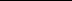 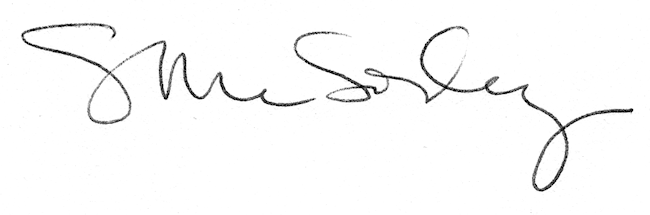 